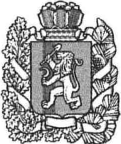 Управление образования администрации Богучанского района Красноярского края663430, с. Богучаны, пер.Толстого, д.15 тел. (факс) 2-26-86, тел. 2-16-61, 2-28-72Email – ruo@boguo.ruОт 06.06.2022 № 251Аналитическая справка по результатам аттестации педагогических работников образовательных учреждений Богучанского района за период 2021- 2022 учебного годаНа основании приказа министерства образования Красноярского края от 14.09.2021 № 476-11-05, в соответствие со ст. 48, 49 Федерального закона № 273-ФЗ «Об образовании в Российской Федерации», педагогические работники организаций, осуществляющих образовательную деятельность, подлежат аттестации в целях подтверждения соответствия педагогических работников занимаемым ими должностям на основе оценки их профессиональной деятельности и по желанию педагогических работников  в целях установления квалификационной категории.Проведение аттестации педагогических работников в целях подтверждения соответствия занимаемым ими должностям (если педагогический работник не имеет квалификационную категорию) обязательно осуществляется один раз в пять лет на основе оценки их профессиональной деятельности аттестационными комиссиями, самостоятельно формируемыми организациями, осуществляющими образовательную деятельность.  Аттестация с целью установления квалификационной категории (первой или высшей) проводилась только в одной форме: описание результатов профессиональной педагогической деятельности в соответствии с образовательной программой образовательного учреждения. На 2021 – 2022 учебный  год  в целях установления квалификационной категории (первой и высшей) в Главную (краевую) аттестационную комиссию министерства образования Красноярского края была поданы заявки и представлены в ГАК документы на 95 педагогов (в 2020/21 – 90 педагогов, в 2019/20 – 77 педагогов, 2018/19 - 119 педагогов).  Аттестованы в 2021-2022 учебном году 95 педагогических работников, из них: 65 на первую квалификационную категорию и 30– на высшую (в 2020/21 – 90 из них: 78 на первую, 12 – на высшую, в 2019-2020 учебном году 76 педагогов, из них: 70 на первую квалификационную категорию и 6 – на высшую, в 2018/19 - 119 педагогических работников, из них: 110 на первую квалификационную категорию и  9 – на высшую). Впервые за последние годы  педагогов, претендующих на установление высшей квалификационной категории составляет  примерно 1/3 (31,6 %)  от общего количества  аттестующихся. Из 30 педагогов 25 имели высшую КК, 5 – впервые претендовали на высшую КК.По ОУ:Из числа аттестовавшихся на высшую квалификационную категорию преобладающее большинство учителей имеющих стаж педагогической деятельности свыше 20 лет. Это конечно учителя имющие большой педагогический опыт, показывающие не только результативность достижений учащихся, но и которые делятся своим педагогическим мастерством, оказывают методическую помощь своим молодым коллегам. Значительное количество аттестующихся среди молодых педагогов, которые принимают акивное участие в работе методических объединений, педагогическиз советах, участвуют в различных профессиональных конкурсах. Это говорит о стремлении молодежи повышать свой профессиональный уровень, желании работать с наибольшей отдачейЕсть отказы от прохождения аттестации для установления квалификационной категории. Всего отказались от аттестации на установление квалификационной категории 19 педагогов (18 – имеющих первую КК, 1- высшую КК). Результаты аттестации показывают, что настоящая действующая форма и процедура аттестации позволяет педагогам успешно пройти аттестацию на заявленную квалификационную категорию. Молодые педагоги так же успешно проходят аттестацию, но при этом у них больше публичных выступлений и личное участие в конкурсах, нежели достижений учащихся. Педагогические работники со стажем свыше 20 лет в аттестационных материалах показывают результативность работы по всем направлениям и показателям. Справку подготовила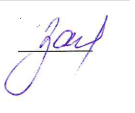 Зайцева Н.А. Всего аттестовано педагогов в 19/20 Всего аттестовано педагогов 20/21Всего аттестовано педагогов в 21/22Первая квалификационная категория2021/22Высшая квалификационная категория2021/22Школы57 чел.59 чел.65 чел37 чел.По должности:Учитель –35;Педагог психолог – 1;Педагог ДО-128 чел.По должности:Учитель – 26,Учитель-логопед– 1, педагог-психолог-1Детские сады14 чел.24 чел.26 чел.24 чел.По должности:Воспитатель – 15;Старший воспитатель-4Инструктор по физической культуре – 1Музыкальный руководитель – 1Учитель-логопед-2Педагог-психолог-12 челПо должности:Воспитатель - 2Учреждения дополнительного образования 5 чел7 чел.4 чел.4 чел.По должности:Педагог дополнительного образования – 4;0 чел.